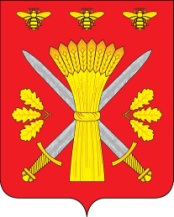 РОССИЙСКАЯ ФЕДЕРАЦИЯОРЛОВСКАЯ ОБЛАСТЬТРОСНЯНСКИЙ РАЙОННЫЙ СОВЕТ НАРОДНЫХ ДЕПУТАТОВРЕШЕНИЕ«18 » августа 2014 г.                                                                                  № 304Принято на 27 заседании Троснянского районного Совета народных депутатов четвертого созываО безвозмездной передаче муниципальногоимущества района в муниципальную собственностьТроснянского сельского поселенияВ соответствии с Федеральным законом от 06.10.2003 года № 131 –ФЗ « Об общих принципах организации местного самоуправления в Российской Федерации», постановлением Троснянского районного Совета народных депутатов от 03.11.2005 года № 146 «Об утверждении Положения о порядке владения, пользования и распоряжения муниципальной собственностью Троснянского района», учитывая обращение Главы Троснянского сельского поселения о передаче имущества для исполнения полномочий сельским поселением по вопросу организации благоустройства, Троснянский районный Совет народных депутатов РЕШИЛ:1. Передать безвозмездно муниципальное имущество района - трубу длиной 20 метров диаметром 273 мм в муниципальную собственность Троснянского сельского поселения.2. Настоящее решение вступает в силу со дня его обнародованияПредседатель районного                                                                  Глава  районаСовета народных депутатов                       В.И. Миронов                                                             В.И. Миронов